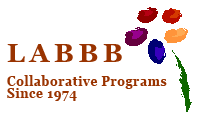 PURCHASE ORDER REQUEST FORMTODAY’S DATE:		     STAFF NAME:			     SCHOOL LOCATION:		     PURCHASE REQUEST:		     	NAME OF VENDOR:		     VENDOR ADDRESS:		     VENDOR TELEPHONE #:	     VENDOR FAX #:		     ONLINE OR CATALOG INFORMATION REQUIRED:	WEBSITE ADDRESS/CATALOG:		     	ITEM #:					     	QUANTITY:				     		DESCRIPTION OF ITEM(S):		     		COST PER ITEM:			     		SHIPPING COSTS: 			     	*It is your responsibility to notify the Program Secretary that your shipment has been delivered to you ASAP.*EDUCATIONAL PURPOSE:		     	TOTAL AMOUNT OF PURCHASE:	     STAFF SIGNATURE:								DATE		APPROVED:	PROGRAM TO BE CHARGED:													DENIED	PARTIALLY APPROVED FOR:	$			PROGRAM COORDINATOR SIGNATURE:					DATEPROGRAM DIRECTOR SIGNATURE:						DATE*EXECUTIVE DIRECTOR SIGNATURE: 						DATE*REQUIRED FOR PURCHASES $500 AND UP. 